Aplikace Vodohospodářský dispečink
popis stávajícího stavuVypracoval:	Ing. Michal Riegr		Září 2016OBSAH1	Aplikace Vodohospodářský dispečink - základní informace	31.1	Vysvětlivky k použitým termínům a zkratkám	41.2	Data v monitorovacích systémech	51.3	Typy dat	51.4	Čas v monitorovacím systému	61.5	Identifikátory signálů	71.6	Výpočty odvozených dat	91.7	Alarmy	92	Aplikace Vodohospodářský dispečink - popis jednotlivých částí	102.1	Struktura uložení dat	102.1.1	Seznam vybraných základních tabulek	102.1.2	Struktura uložení surových dat - měsíční tabulky	122.1.3	Provázanost datového modelu na další aplikace	132.2	Komunikace se zdroji dat	142.2.1	Data měřících stanic typu Fiedler	142.2.2	Data měřících stanic typu LEC	142.2.3	Data z textových souborů	142.2.4	Data z vodních děl vybavených systémem monitoringu	142.2.5	Data samostatně komunikujících stanic	152.3	HW virtuálního serveru	162.4	Prezentace dat - vizualizace	172.4.1	Prezentace dat měřících stanic a vodních děl	172.4.2	Prezentace dat - zobrazení grafů	232.4.3	Prezentace dat - tisk sestav (reportů)	242.5	Podpora práce s daty	252.5.1	Validace dat	252.5.2	Autorizace dat	262.5.3	Ruční vstup dat	26Aplikace Vodohospodářský dispečink - základní informaceAplikace Vodohospodářský dispečink (dále Aplikace VHD) byla zprovozněna v roce 1999. Následně byla upravována a doplňována. V současné době je upravena pro provoz na současné HW platformě (virtuální server ve správě odboru informatiky, dále OINF, 64 bitový operační systém Windows 2008 Server), ale její jádro a základní principy fungování jsou původní. Aplikace VHD je úzce provázaná s databází pojmenovanou APLVHD, běžící na databázovém stroji Oracle. Aplikace se skládá ze dvou základních částí.První částí je komunikační část, která zajišťuje získávání naměřených dat z měřících stanic Povodí Labe, státní podnik, dále PLA, stanic provozovaných Českým hydrometeorologickým ústavem (dále ČHMÚ) a systémů monitoringu přehrad a jezů. V pravidelných intervalech získává naměřená data a následně je dále zpracovává. Kontroluje korektnost získaných dat jak z hlediska hodnoty, tak také data a času. Kontroluje, zda nejsou překročeny limity, při kterých je potřeba odeslat SMS s upozorněním na vybraná tel. čísla (překročení SPA, překročení nastavených mezí). Po kontrolách získaná data ukládá do tabulek databáze. K získaným vodním stavům dopočítává podle H/Q křivek průtoky, u přehrad a jezů pak další počítané údaje (objemy, průtoky).Komunikační část získává data ze 43 vodních děl vybavených vlastním systémem monitoringu (16 přehrad a 27 velkých labských jezů) a dalších 129 samostatných měřících stanic provozovaných PLA (stanice měřící podle vybavení vodní stav, průtok, srážky, teplotu vody, teplotu vzduchu). Kromě těchto stanic získává data ještě z 99 obdobných stanic provozovaných ČHMÚ. Celkový počet aktivních měřených, počítaných a ručně zadávaných signálů je přibližně 5000. Signály jsou ukládány podle typu v časovém kroku nejčastěji 10 nebo 15 minut. Počet stanic a signálů se v průběhu doby může navyšovat.Druhou částí je část prezentační, která je ještě přístupovými právy rozdělena na skupiny dispečer a uživatel. Skupina dispečer má umožněno pořizovat nová data ručním vstupem a měnit naměřená data pomocí nástrojů aplikace (validace). Skupina uživatel je volně přístupná pro pracovníky PLA a nemá umožněno měnit data. Obě skupiny mají stejně zobrazeny mapy s měřícími stanicemi a vodními díly (dále VD), na kterých jsou zobrazeny naposledy získaná data. K měřícím stanicím a VD jsou přístupné karty s detailními informacemi a grafy. Grafy lze zobrazovat i samostatně a vytvářet nové pracovní grafy (kombinace až 8 signálů v jednom grafu). Naměřená data lze zobrazit a exportovat do připravených sestav a tabulek typu Excel.Prezentační část je logicky členěna na jednotlivé oblasti: Aktuální stav (přehled posledního stavu měřených hodnot, tato část je členěna na více obrazovek podle oblastí umístění měřících stanic, vodních děl a typů měřených dat), Prezentace dat (grafy a reporty), Vstup dat (kontrola automatického vstupu dat a vstup ručně zadávaných dat), Prace s daty (kontrola a opravy uložených dat - validace, pouze s právy dispečer), Konfigurace (konfigurace systému, pouze s právy dispečer).Prezentační část s právy měnit data používají ke své činnosti kromě odboru VHD také odbor vodohospodářských laboratoří (VHL) a odbor technicko-provozní činnosti (TPČ).Vysvětlivky k použitým termínům a zkratkámaktuální data 	- hodnota měřené veličiny v aktuálním časesurová data 	- data vzniklá z aktuálních dat, mají časovou značku, ukládají se do DBvalidovaná data 	- surová data, která prošla kontrolou (validací) pracovníkem VHDPLA	- Povodí Labe, státní podnikČHMÚ	- Český hydrometeorologický ústavVHD	- vodohospodářský dispečinkVD	- vodní díloOBPC	- počítač systému monitoringu na vodním díleOracle	- databázové prostředí používané v Povodí Labe (Oracle Database)DB	- databázeLAN	- (Local Area Network) lokální datová síť, např. v rámci budovyWAN	- (Wide Area Network) páteřní datová síťMS	- monitorovací staniceMVE	- malá vodní elektrárnaHW	- (Hardware) fyzicky existující technické vybaveníSW	- (Software) programové vybaveníŘS	- řídicí systém Radiomodem	- zařízení pro přenos dat pomocí rádiového signáluM4016	- 16-ti kanálový měřící automat od výrobce Fiedler AMSStanice Fiedler	- měřící stanice od výrobce Fiedler AMSStanice LEC	- měřící stanice od výrobce Ing. Libor DanešSCADA	- SW prostředí pro prezentaci dat a procesů systémuGPRS	- služba mobilního připojení do sítě internetOS	- operační systém (např. Windows)UPS	- záložní zdroj napájení GSM	- síť mobilního operátoraData v monitorovacích systémechMonitorovací systém Povodí Labe, statní podnik, zahrnuje:hlavní komunikační server umístěný v Hradci Králové (dále server VHD)uzlový komunikační bod v Roudnici nad Labem (buffer aktuálních dat pro jezy)16 monitorovacích systémů na VD typu přehrada21 monitorovacích systémů na jezech Středního Labe6 monitorovacích systémů na jezech Dolního Labe129 samostatně stojících stanic (do tohoto množství jsou započítány samostatné stanice patřící do monitorovacích systémů přehrad a samostatné měřící stanice, které obvykle obsahují měřící automat Fiedler M4016 a komunikují přímo s FM serverem v Hradci Králové pomocí GPRS)V celém monitorovacím systému se vytvářejí, zpracovávají a předávají různé druhy a typy dat. Druhy datvodohospodářskátechnicko-bezpečnostníměření čistoty vodTypy datAktuální měřená dataAktuální počítaná dataSurová automaticky měřená dataSurová ručně měřená dataSurová počítaná dataProvozní parametry (pouze na VD)Povely pro technologie (pouze na VD)Typy datAktuální měřená dataAktuální měřená data vznikají pomocí čidel (snímačů) různého typu. Zpravidla elektrické výstupní veličiny snímačů jsou v měřícím automatu měněny na číselné informace pomocí přepočtových parametrů. Aktuální měřená data se pouze zobrazují na obrazovkách OBPC a poskytují obsluze VD okamžité (aktuální) hodnoty měřených veličin. Aktuální měřená data se vyskytují pouze v systémech monitoringu vodního díla. Na VHD se aktuální měřená data nevyskytují.Aktuální počítaná dataAktuální počítaná data vznikají výpočtem v měřícím automatu nebo v OBPC z aktuálně měřených dat. Z nově příchozích aktuálních měřených dat se generují počítané (též odvozené) aktuální hodnoty signálů. Aktuální počítaná data se vyskytují pouze v systémech monitoringu vodního díla. Na VHD se aktuální počítaná data nevyskytují.Výpočty odvozených dat jsou prováděny s podporou měrných křivek (jedno i více rozměrných) nebo pomocí matematických vztahů.Automaticky měřená surová dataAutomaticky měřená surová data, též historická data, popisující trendy, vznikají z automaticky měřených aktuálních dat. Surová měřená data jsou měřícími systémy zapisována do jejich vnitřní zálohované paměti a jsou zapisována vždy v zimním čase (SEČ). Data se zapisují v nastaveném časovém kroku, obvykle 10 nebo 15 minut a z aktuálních dat vznikají nejčastěji průměrováním za dobu časového kroku. Další používanou metodou je uložení okamžité hodnoty v době časové značky. U srážek se hodnoty získávají součtem za časový interval (srážky za 15 minut, 1 hodinu, 24 hodin).Automaticky měřená surová data jsou ze systémů VD a měřících stanic přenášena a dále zpracovávána Aplikací VHD. Surová data jsou do databáze zapisována celoročně s časovou značkou v zimním čase (SEČ).Ručně měřená surová dataV určeném čase provádí obsluha VD (přehrady nebo jezu) měření vybraných veličin. Výsledky tohoto měření předává při pravidelných relacích na VHD. Dispečer tato kontrolní data zadává pomocí ručního vstupu dat do Aplikace VHD. Dispečer zapisuje hodnotu i čas vzniku surových dat. Kromě takto měřených dat na VD zadává dispečer také kontrolní data vodního stavu a průtoku na vybraných stanicích (data k 7 hodině ráno). Ručně měřená data slouží pro kontrolu automatických snímačů veličin při kontrole průběhů (validaci dat).Počítaná surová dataVýpočet odvozených surových dat je shodný s výpočty aktuálních počítaných dat – využívají se stejné výpočetní mechanizmy, měrné křivky i vztahy mezi signály.Čas v monitorovacím systémuSystémový časSystémový čas je ve většině stávajících monitorovacích systémů (systémech monitoringu VD a měřících stanicích) načítán z časového serveru Povodí Labe pomocí datové sítě (WAN/LAN) nebo při komunikaci stanic se serverem.Aktuální měřená i počítaná data Tento typ dat je svázán výhradně se systémovým časem pracovní stanice obsluhy. S tímto časem jsou data prezentována obsluze, popřípadě na jiných klientských stanicích, které se k této pracovní stanici připojí.Systémový čas na pracovní stanici obsluhy je buď časem letním, nebo zimním. Pak aktuální měřená i počítaná data jsou na této pracovní stanici prezentována buď v zimním, nebo letním čase (tedy v aktuálním čase pracovní stanice, který odpovídá občanskému času).Měřená i počítaná surová data Tento typ dat je pevně svázán se zimním časem (SEČ).  S tímto časem jsou surová měřená data ukládána do databáze. V době letního času jsou data prezentována po přepočtení na letní čas (k času uloženému v databázi je při prezentaci připočtena 1 hodina). Tento princip platí jak pro Aplikaci VHD, tak pro prezentační systémy na VD. Použití letního času si volí dispečer (na VD obsluha) v konfiguraci systému. Nedochází k němu ve stejný okamžik jako u občanského času. Změna času je obvykle svázána s celým kalendářním měsícem.Identifikátory signálůV celém monitorovacím systému Povodí Labe je jednoznačným identifikátorem signálu jeho jméno (v databázových tabulkách je používáno jednoznačného číselného ID signálu, jméno signálu je původní jednoznačná identifikace, ale dále se u jména signálu jednoznačnost dodržuje). Jméno signálu je  8-mi znaková alfanumerická kombinace, která popisuje:znaky č. 1 a 2 			zkratka jména toku nebo typu stanice znaky č. 3 a 4			zkratka lokalityznaky č. 5 a 6			identifikátor veličinyznaky č. 7 a 8			identifikátor typu vzniku veličiny (automaticky, ručně)Příklady jmen signálů	LASMVS01			Labe, Špindlerův Mlýn, vodní stav, měřeno automaticky	PRLAKH05			Přehrada, Labská, kóta hladiny v nádrži, měřeno ručně	SSPLTO01			Srážkoměrná stanice, Pláně, teplota ovzduší, měřeno automatickyPoznámka:Obvykle je identifikátor typu vzniku veličiny (znaky č. 7 a 8) v rozsahu 01 až 04 vyhrazen pro automaticky vznikající hodnoty signálů, identifikátor 05 a vyšší je vyhrazen pro signály, které vznikly ručním měřením. Existují výjimky, například u jezů s více než 4 jezovými poli, kde je toto číslování upraveno jinak.Příklad signálů získávaných z měřící staniceMěřící stanice vodního stavu Špindlerův MlýnLASMVS01	Labe, Špindlerův Mlýn, vodní stav na přítoku do nádrže přehrady LabskáLASMS220	Labe, Špindlerův Mlýn, stav sítě 230VLASMSSVP	Labe, Špindlerův Mlýn, stav kontaktu svodiče přepětíLASMNZ12	Labe, Špindlerův Mlýn, napětí dobíjené pracovní baterieLASM_Q01	Labe, Špindlerův Mlýn, průtok, průtok je dopočítán až v Aplikaci VHD podle aktuálně platné H/Q křivkySrážkoměrná měřící stanice PláněSSPLTO01	srážkoměrná stanice, Pláně, teplota ovzduší						SSPLSR01	srážkoměrná stanice, Pláně, srážková intenzita za minulých celých 15. minSSPLSD01	srážkoměrná stanice, Pláně, srážkový úhrn za ukončených 24. hod. (od 7:00 včera do 7:00 dnes, SEČ)SSPLNZ12	srážkoměrná stanice, Pláně, napětí dobíjené pracovní baterie staniceSSPLS220	srážkoměrná stanice, Pláně, stav sítě 230VSSPLSSVP	srážkoměrná stanice, Pláně, stav kontaktu svodiče přepětíPříklad signálů získávaných ze systému monitoringu VD (přehrada Pastviny)PRPATO01	přehrada Pastviny, teplota ovzdušíPRPASR01	přehrada Pastviny, srážková intenzita za posledních ukončených 15 minPRPASD01	přehrada Pastviny, srážkový úhrn za posledních ukončených 24 hod PRPAZOSR	přehrada Pastviny, ohřev srážkoměruPRPANZ12	přehrada Pastviny, napětí pracovní baterie SS stanicePRPAS220	přehrada Pastviny, stav sítě 230V na SS staniciPRPASSVP	přehrada Pastviny, stav kontaktu svodiče přepětí na SS staniciPRPASTG1	přehrada Pastviny, stav TG1 v MVEPRPAVE01	přehrada Pastviny, výkon TG1 (celé MVE)PRPAQE01	přehrada Pastviny, průtok TG1 (=MVE) do vyrovnávací nádržeVNPAKH01	přehrada Pastviny, VN, kóta hladiny ve vyrovnávací nádrži VD PastvinyVNPANZ12	přehrada Pastviny, VN, stav napětí pracovní baterieVNPAS220	přehrada Pastviny, VN, stav sítě na vyrovnávací nádržiPRPAPU01	přehrada Pastviny, poloha L segmentuPRPAKM01	přehrada Pastviny, kroutící moment L segmentuPRPAODT1	přehrada Pastviny, odtlačení L segmentuPRPAPZ01	přehrada Pastviny, poloha zdvihu L segmentuPRPAROT1	přehrada Pastviny,, Rotork L segmentuPRPAQU01	přehrada Pastviny, průtok L segmentemPRPAPU02	přehrada Pastviny, poloha P segmentuPRPAKM02	přehrada Pastviny, kroutící moment P segmentuPRPAODT2	přehrada Pastviny, odtlačení P segmentuPRPAPZ02	přehrada Pastviny, poloha zdvihu P segmentuPRPAROT2	přehrada Pastviny, Rotork P segmentuPRPAQU02	přehrada Pastviny, průtok P segmentemPRPAKH01	přehrada Pastviny, kóta hladiny v nádrži přehrady PastvinyPRPAQU03	přehrada Pastviny, průtok spodními uzávěry přehrady PastvinyPRPANZ12	přehrada Pastviny, napětí pracovní baterie v kanceláři obsluhy VDPRPAS220	přehrada Pastviny, stav sítě 230V v kanceláři obsluhy VDPRPASSVP	přehrada Pastviny, stav kontaktu svodiče přepětí v kanceláři obsluhy VDPRPAQPB1	přehrada Pastviny, bilanční přítok za posledních 15 min.PRPAQPB2	přehrada Pastviny, bilanční přítok za posledních 60 min.PRPAQPB3	přehrada Pastviny, bilanční přítok za posledních 24 hod.VNPAQPB1	vyrovnávací nádrž Pastviny, bilanční přítok za posledních 15 min.VNPAQPB2	vyrovnávací nádrž Pastviny, bilanční přítok za posledních 60 min.VNPAQPB3	vyrovnávací nádrž Pastviny, bilanční přítok za posledních 24 hod.PRPAPC01	přehrada Pastviny, porucha komunikace s jednotkou s displejemPRPAPC02	přehrada Pastviny, porucha komunikace s jednotkou měření v kanceláři obsluhyPRPAPC04	přehrada Pastviny, porucha komunikace stykové jednotky ŘS MVE s CMJPRPAPC05	přehrada Pastviny, porucha komunikace s MS na VNPRPAPC06	přehrada Pastviny, porucha komunikace s MSVT Klášterec nad OrlicíPRPAPC07	přehrada Pastviny, porucha komunikace se srážkoměrnou stanicíPRPAPCVE	přehrada Pastviny, porucha datové komunikace mezi stykovou jednotkou a ŘS MVEPRPAPCVN	přehrada Pastviny, porucha datové komunikace mezi stykovou jednotkou a VNPRPANAK1	přehrada Pastviny, náklon, I. horní rev. chodba, II. tok
PRPANAK2	přehrada Pastviny, náklon, I. horní rev. chodba, L na tok
PRPANAK3	přehrada Pastviny, náklon, II. horní rev. chodba, II. tok
PRPANAK4	přehrada Pastviny, náklon, II. horní rev. chodba, L na tok
PRPANAK5	přehrada Pastviny, náklon, I. dolní rev. chodba, II. tok
PRPANAK6	náklon, I. dolní rev. chodba, L na tok
PRPANAK7	přehrada Pastviny, náklon, II. dolní rev. chodba, II. tok
PRPANAK8	přehrada Pastviny, náklon, II. dolní rev. chodba, L na tok
PRPANAK9	přehrada Pastviny, náklon, II. dolní rev. Chodba, srov. Základ, II. s tokem
PRPANA10	přehrada Pastviny, náklon, II. dolní rev. Chodba, srov. Základ, L na tokPRPAVZ01	přehrada Pastviny, vztlak, z poruchy A
PRPAVZ02	přehrada Pastviny, vztlak, z poruchy B
PRPAVZ03	přehrada Pastviny, vztlak, z poruchy C
PRPAVZ04	přehrada Pastviny, vztlak, ze základu d
PRPAVZ05	přehrada Pastviny, vztlak, ze základu e 
PRPAVZ06	přehrada Pastviny, plnění šachty-kóta m.n.m
PRPAPR01	přehrada Pastviny, průsak, celkem
PRPAPR02	přehrada Pastviny, průsak, z boků
PRPAPR03	přehrada Pastviny, průsak, z nádrže
PRPAPR04	přehrada Pastviny, průsak, z horní štoly
Výpočty odvozených datK měřeným datům získaným z měřících stanic nebo systémů VD, případně k ručně zadávaným signálům, se pomocí závislostí a vztahů dopočítávají další signály. Příslušné závislosti jsou definovány v databázi. K výpočtům je využito matematických vztahů nebo měrných křivek. Měrné křivky jsou poskytovány Povodím Labe a jejich aktualizaci provádí určení zaměstnanci Povodí Labe. Měrné křivky mohou být jednorozměrné (závislost průtoku na vodním stavu, závislost zaplněného objemu nádrže na kótě hladiny, závislost zatopené plochy na kótě hladiny, závislost průtoku jezovým polem na výšce přepadového paprsku a podobně) nebo vícerozměrné (závislost průtoku MVE na výkonu turbogenerátoru a výšce hladiny (spádu), závislost výtoku pod tabulí jezu na zdvihu tabule, výšce horní hladiny a výšce spodní hladiny a podobně).AlarmyAlarm vzniká z vyhodnocení právě načtených surových dat. Aby nedocházelo k průběžnému ohlašování alarmu, vznikajícímu ze stejné aktuální hodnoty určeného signálu, musí monitorovací systém disponovat mechanizmem pro vyhodnocení alarmu pouze při prvním překročení limitní meze. K dalšímu vzniku alarmu může dojít buď po návratu signálu pod alarmovou mez nebo po překročení vyšší alarmové meze. Alarmových mezí může být několik. U vodního stavu se používají tři meze související se stupni povodňové aktivity (SPA-I, SPA-II, SPA-III). U přehrad se hlídají meze kóty hladiny (zásobní prostor, ochranný ovladatelný prostor, ochranný neovladatelný prostor) u jezů se kontrolují kóty horní hladiny a to jak na překročení, tak na podkročení stanovených mezí.Alarm se zobrazuje na obrazovce Aplikace VHD a zároveň je rozesílán definované skupině zaměstnanců na mobilní telefony pomocí SMS. Skupin zaměstnanců je více a rozesílání požadovaných alarmů se řídí konfigurací vazby mezi skupinou zaměstnanců a měřícími stanicemi.Aplikace Vodohospodářský dispečink - popis jednotlivých částíStruktura uložení datVšechny datové tabulky používané Aplikací VHD jsou uložené v databázi Oracle (aktuálně ve verzi 12). Stejnou databázi používají i ostatní aplikace na ředitelství státního podniku Povodí Labe. Použití jednotného databázového prostředí pro všechny centrální aplikace považujeme za velkou výhodu a budeme jí vyžadovat i pro novou Aplikaci VHD. Databázová struktura používaná Aplikací VHD má jméno (vlastníka) APLVHD. Část výpočtů a kontrolních funkcí je součástí databázového řešení s využitím uložených procedur.Seznam vybraných základních tabulekALA_HYDR			- seznam oblastí pro matematický model HydrogALARMS			- tabulka alarmůAUTOR_STD_T		- nastavení validace a autorizace datDIAG				- výpis chyb systémuEXPORT_LIST		- export dat pro systémy monitoringu VDEXPORTFM_X_VHD	- konfigurace načítání dat stanic typu FiedlerEXPORTLM_X_VHD	- konfigurace načítání dat stanic typu LECGROUP_MS_LIST		- tabulka skupin stanic pro SMS alarmyGROUP_MS_T		- tabulka stanic pro SMS alarmyH_KONF			- konfigurační tabulka pro matematický model HydrogH_KONF_LIST		- konfigurační tabulka pro matematický model HydrogH_SKUPINA_LIST		- konfigurační tabulka pro matematický model HydrogH_TYP_LIST			- konfigurační tabulka pro matematický model HydrogLEC				- data stanic typu LEC (pomocná tabulka pro načítání dat)LIMIT_K_V			- alarmové meze pro přehrady (zimní a letní limity)MJ_ILMENAU_LIST	- konfigurace exportu pro NěmeckoMOHD_JEDNOTKA		- tabulka měrných jednotekMOHD_METODA		- tabulka metod získávání datMOHD_MISTO		- tabulka místMOHD_SKUPINA		- tabulka skupin stanicMOHD_TOK			- tabulka tokůMOHD_VELICINA		- tabulka veličinOPERATOR_LIST_T	- tabulka telefonních kontaktů pro zasílání SMS alarmůPOPIS_MJ_T			- tabulka měřících místSD_2016_08			- tabulka uložených dat (srpen 2016), každý měsíc je uložen samostatněSD_PARTITIONS		- struktura měsíčních datových tabulekSIG_ILMENAU_LIST	- konfigurace zápisů signálů exportu pro Německo (specifické)SIGNALY_T			- tabulka signálůSMS_LOG			- log rozeslaných SMS alarmůSMS_SEND_X		- tabulka rozeslaných SMS alarmůSQL_CODE			- vzorce výpočtůSTANICE_T			- tabulka stanicURAD_POPIS		- seznam organizací, kterým se exportují dataURAD_SCHEDULE		- nastavení času automatických exportů datURAD_SIG			- seznam exportovaných signálůVHD_ALADIN		- import výsledků numerického modelu Aladin ČHMÚVYP_KLAPKA_SKLAPENA	- pomocná tabulka pro výpočty průtoků jezemVYP_KLAPKA_SKLAPENA_II	- pomocná tabulka pro výpočty průtoků jezemVYP_KLAPKA_SKLAPENA_III	- pomocná tabulka pro výpočty průtoků jezemVYP_KLAPKA_ZDVIHANA	- pomocná tabulka pro výpočty průtoků jezemVYP_POLYNOM			- pomocná tabulka pro výpočty průtoků jezemVYP_PREPAD_PRES_PRAH	- pomocná tabulka pro výpočty průtoků jezemVYP_PRUTOK_VE			- pomocná tabulka pro výpočty průtoků MVEVYP_VYTOK_POD_TABULI	- pomocná tabulka pro výpočty průtoků jezemVYPOCET_TYP_LIST		- pomocná tabulka pro výpočty průtoků jezemVZTAHY_LIST			- tabulka vztahů mezi signályVZTAHY_X_ZDROJE		- vztahy mezi signályZAVISLOST_DIM			- tabulka závislostíZAVISLOST_LIST			- křivky a závislostiDetail tabulky SIGNALY_TDetail tabulky STANICE_TStruktura uložení surových dat - měsíční tabulkySurová data jsou z důvodu rychlejší odezvy na dotaz rozdělena po měsících s tím, že každý měsíc má svůj vlastní tabulkový prostor. Pro každý nový měsíc je s příchodem prvních dat tohoto měsíce automaticky vytvářena nová tabulka. Jméno tabulky je SD_YYYY_MM, kde YYYY je rok a MM měsíc nové tabulky.Provázanost datového modelu na další aplikaceDatová struktura Aplikace VHD obsahuje tabulky, které jsou zdrojem dat pro další aplikace používané v Povodí Labe. Na následujícím schéma je zobrazena, jako příklad, struktura tabulek Aplikace VHD, které využívá matematický model Hydrog (srážko - odtokový matematický model).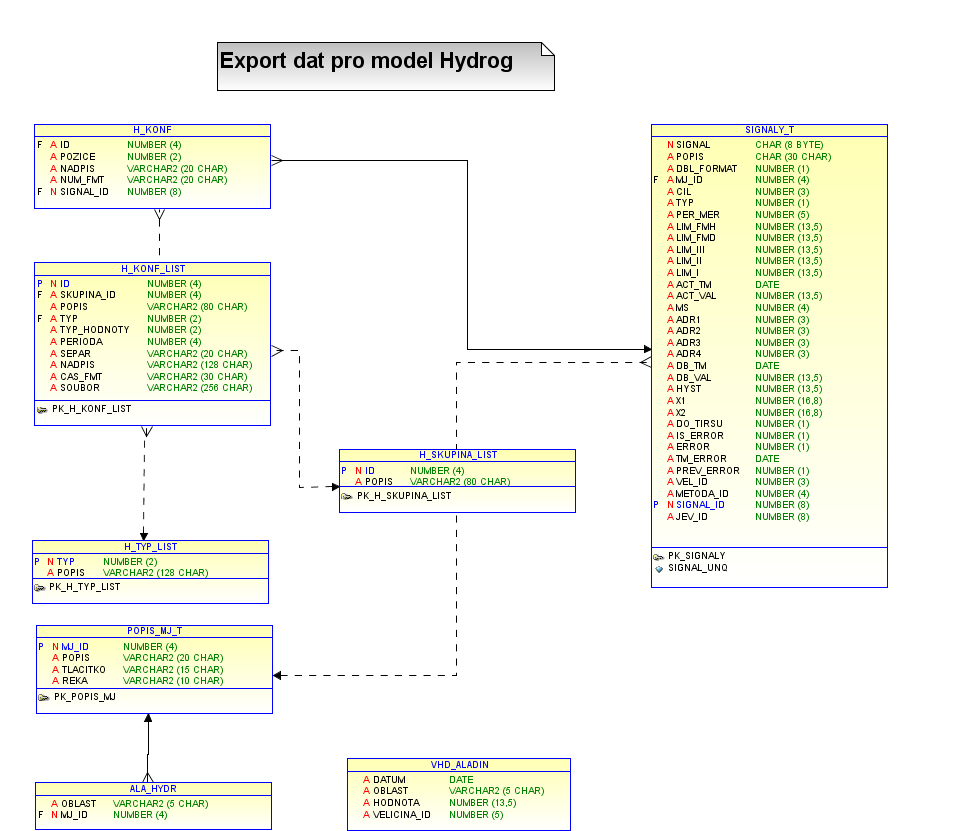 Kromě matematického modelu Hydrog jsou použity datové tabulky Aplikace VHD ještě pro další důležité aplikace Povodí Labe. Jedná se zejména o následující aplikace poskytující informace pro veřejnost na webových stránkách Povodí Labe:Stavy a průtoky (zobrazení vybraných stanic měření vodního stavu a průtoku)Stavy a průtoky na nádržích (informace o stavu na nádržích, hladina, přítok, odtok)Srážkoměrné stanice (zobrazení vybraných stanic měřících srážky a teplotu vzduchu).Komunikace se zdroji datData měřících stanic typu FiedlerZhruba 3/4 samostatně stojících stanic měřících vodní stav a (nebo) srážky, provozovaných Povodím Labe, jsou stanice typu Fiedler (obvykle M4016, dodavatel Fiedler ASM). Pro získávání dat těchto stanic je v datové síti PLA provozován tzv. FM server. Tento virtuální linuxový server pravidelně získává data z měřících stanic a získaná data ukládá do svých tabulek v databázi Oracle. K přenosu dat ze stanic na FM server je použita GSM síť mobilních operátorů a služba mobilní připojení k internetu (GPRS).Aplikace VHD nemá prostředky pro přímé čtení dat z jiné databázové struktury. Z toho důvodu na serveru VHD běží služba, která data z databáze FM serveru předává Aplikaci VHD ve stejném tvaru jako jsou data ze systémů monitoringu VD (strukturovaný textový soubor). Aplikace VHD potom k těmto datům přistupuje stejně jako k datům z vodního díla (kontroluje časovou integritu a vyhodnocuje alarmové meze) a následně získaná data ukládá do struktury datových tabulek.FM server je také použit na získávání dat z měřících stanic typu Fiedler provozovaných ČHMÚ. Data těchto stanic jsou na FM server replikována provozovatelem měřících stanic (Fiedler ASM). Takto je získávána zhruba polovina dat měřících stanic ČHMÚ, používaných v Aplikaci VHD. Druhou polovinu tvoří měřící stanice typu LEC.Data měřících stanic typu LECMěřící stanice typu LEC provozuje ČHMÚ, zejména pobočka Hradec Králové. Povodí Labe tyto stanice nemá nasazené. K získávání dat je použita webová služba, která přenáší data ze serveru provozovatele stanic do pracovní tabulky LEC v databázi APLVHD. Z této tabulky si data přebírá služba běžící na serveru VHD a předává data ke zpracování Aplikaci VHD ve formě strukturovaného textu, obdobně jako u dat stanic typu Fiedler.Data z textových souborůVelmi malé množství vstupujících dat je získáváno z textových zdrojů. Jsou to textové soubory různé struktury používané v ČHMÚ a v Povodí Ohře, státní podnik. Soubory jsou získávány z FTP serverů těchto organizací. Textové soubory jsou následně konvertovány do tvaru souborů zpracovatelných Aplikací VHD. Dříve byly takto získávány data všech stanic ČHMÚ, nyní už jenom data předpovědí a data několika vybraných stanic Povodí Ohře.Data z vodních děl vybavených systémem monitoringuVelká vodní díla, přehrady a labské jezy od Smiřic až po Střekov, jsou vybaveny systémem monitoringu. Data potom vznikají v systému monitoringu vodního díla a následně jsou předávána v pravidelném cyklu do aplikace VHD. Ta tyto data zpracuje a ukládá do svých datových tabulek. Odvozená data počítaná podle uložených křivek se dopočítávají až v Aplikaci VHD. Uložené křivky pro systémy monitoringu vodního díla se exportují z centrálních křivek. Tento systém měl umožnit používat jiné křivky na VD a jiné v centrální aplikaci, ale v praxi se to nepoužívá. Pro přenos dat z VD je využívána datová síť Povodí Labe (WAN). K předávání dat se v současné době používá textový soubor s pevně definovanou strukturou sloupců. Po rekonstrukci monitorovacích systémů na VD se předpokládá přechod k předávání dat přímo mezi databázemi, např. s využitím webových služeb.Soubor vzniká ve sdíleném adresáři počítače systému monitoringu na VD (OBPC). Tento soubor je pravidelně zpracováván a následně mazán službou Aplikace VHD. Monitorovací systém VD následně zakládá prázdný soubor a ukládá do něj nová (ještě nepřenesená data). V případě výpadku datového spojení s VD tento soubor datově narůstá až do doby obnovení funkce datové sítě. Tento poměrně jednoduchý způsob předávání dat se ukázal za mnohaletou praxi jako poměrně spolehlivý a stabilní i při výpadcích spojení s VD.Používané jméno textového souboru:	VDTran.datStruktura textového souboru:123456789012345678901234567890123456789012345678901.08.2015 07:30:00         BLDL_Q01       		0.53pozice 1-19     datum a čas ve formátu DD.MM.YYYY HH:MI:SSpozice 20-36    jméno signálu (konec jména je na pozici 36)pozice 37-47    hodnota (s tečkou, konec hodnoty je na pozici 47)oddělovač řádků je CRLFZ vodních děl jsou přenášena také data meteorologická (srážky a teplota vzduchu na VD). Na přehradách ještě data samostatně stojících měřících stanic, které měří vodní stav nebo srážky a komunikují přímo se systémem na přehradě pomocí radiomodemů. Takto je přenášena zhruba třetina samostatně stojících měřících stanic provozovaných PLA.Data ze systému monitoringu jezů a monitorovacích stanic dolního Labe (Dolní Beřkovice až Střekov) jsou získávána jinou cestou než data jezů středního Labe. Předávacím místem pro data dolního Labe je Buffer aktuálních dat umístěný v Roudnici nad Labem. Buffer aktuálních dat je PLC automat a data jsou uložena ve stanovených registrech. Data jsou čtena protokolem MODBUS monitorovacím systémem jezu v Předměřicích nad Labem a následně předávána strukturovaným textovým souborem Aplikaci VHD. Struktura textového souboru je stejná jako u jezů středního Labe. Data samostatně komunikujících stanicMezi samostatně komunikující měřící stanice patří nyní už jen ultrazvukové průtokoměrné stanice a stanice pro měření čistoty vod používané odborem vodohospodářských laboratoří. Tyto stanice jsou vybaveny drahou technologií, ale jsou již na hranici technické udržitelnosti z důvodu stáří použité technologie. K přenosu dat se používá telefonní linka a datový modem. Data jsou uložena v počítači měřící stanice. Počítače používají staré operační systémy (MS DOS nebo počáteční verze MS Windows). Aplikace VHD v pravidelném kroku vytáčí pomocí modemů jednotlivé stanice a získává data, která následně zpracuje a uloží standardním způsobem do databáze.HW virtuálního serveruAplikace VHD je provozována na virtuálním serveru, který je ve správě odboru informatiky. Server má 64 bitový operační systém Windows 2008 R2 a je jedním z mnoha virtuálně běžících serverů na virtualizační platformě VMware. Server má pro svoji práci přidělen 1 procesor (CPU) a operační paměť 4 GB RAM. Server má přidělen 50GB systémový disk a dva 100GB disky pro data. Prezentace dat - vizualizacePrezentace dat měřících stanic a vodních dělData měřících stanic a vodních děl jsou prezentována v jednotlivých úrovních nad zjednodušeným mapovým podkladem a v detailu pro měřící stanice a vodní díla. Dělení na oblasti je poplatné původnímu rozdělení územní působnosti Povodí Labe na jednotlivé závody. Nyní již toto dělení není platné. Pro měřící stanice a vodní díla se po kliknutí zobrazují podrobnější informace včetně grafů. V následujících snímcích obrazovek je ukázáno, jakým způsobem. V obrazovkách s přehledem stanic je ve všech úrovních možné zvolit, jestli se mají zobrazovat měřící stanice nebo vodní díla. Po vnoření do nižších úrovní zobrazení lze zvolit ještě typ měřících stanic (vodní stav nebo srážky).Základní přehled vybraných stanic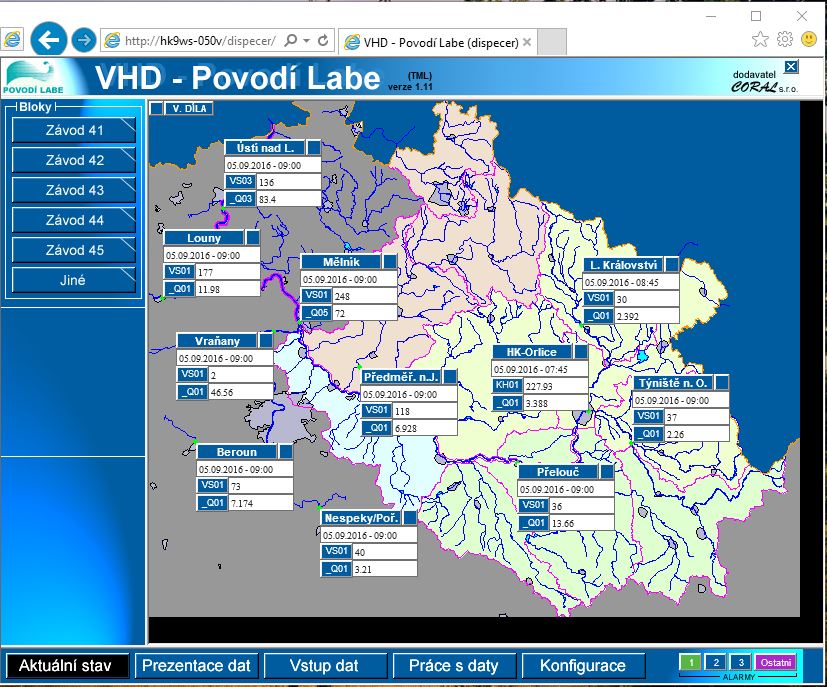 Detail území Horní Labe I, stanice měřící vodní stav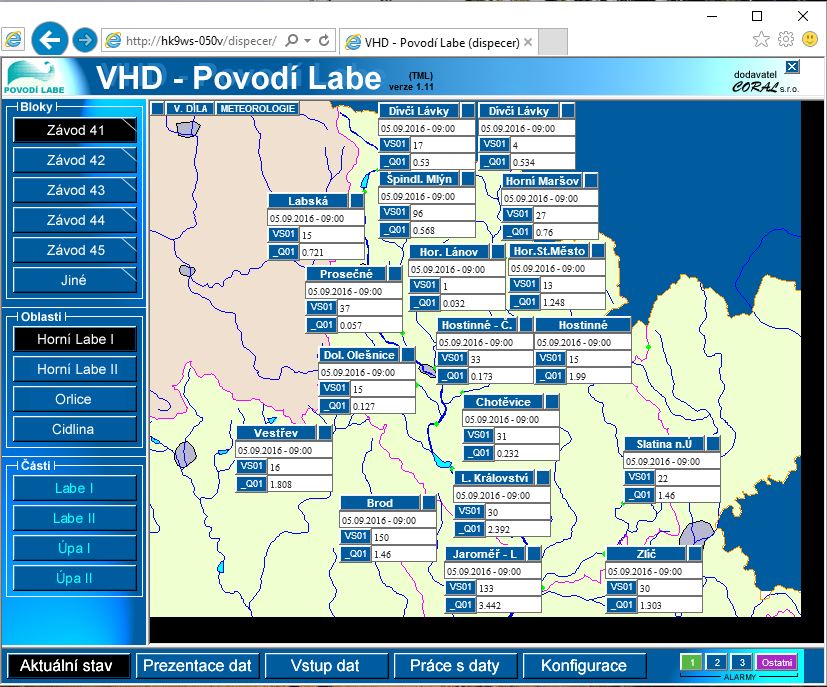 Detail měřící stanice Labská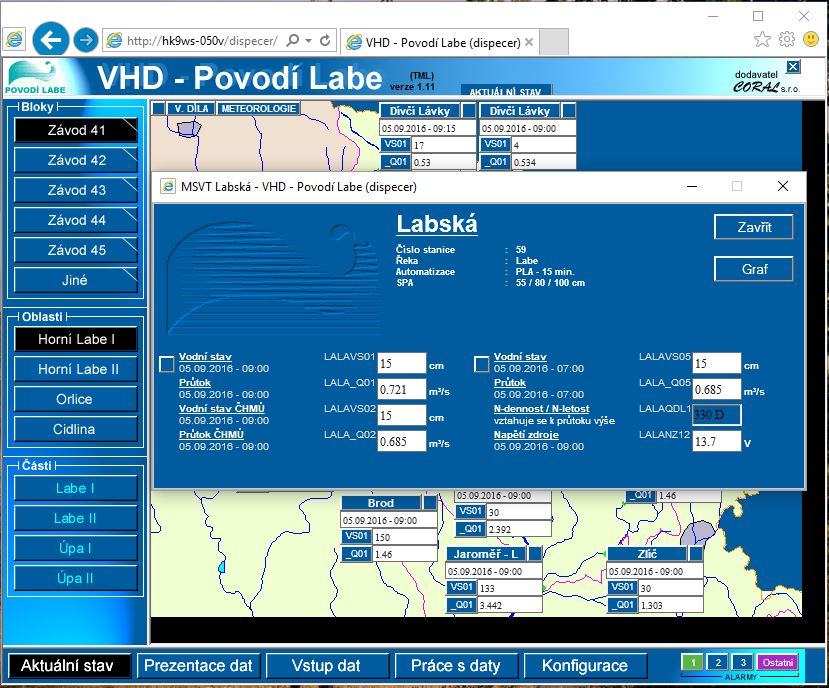 Graf vodního stavu a průtoku měřící stanice Labská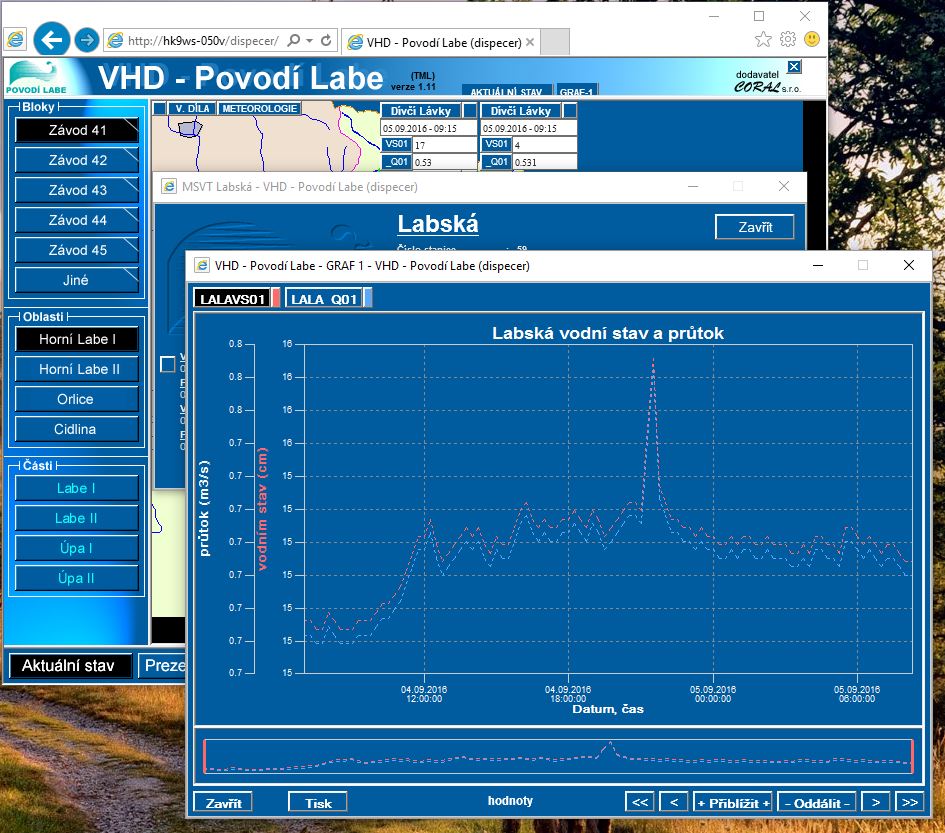 Detail vodního díla - přehrada Labská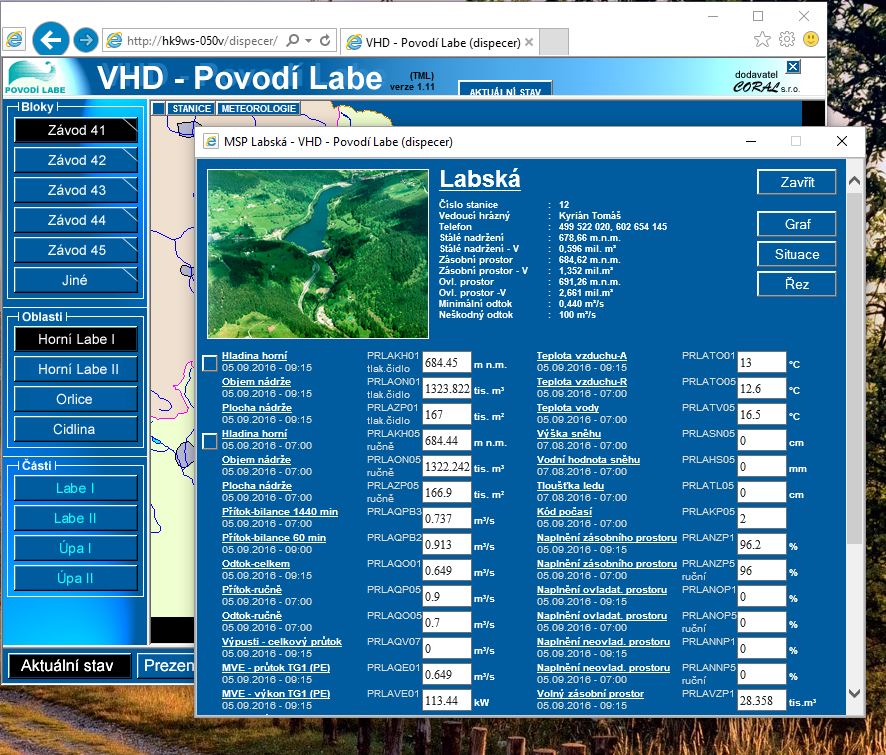 Detail vodního díla - přehrada Labská - řez hrází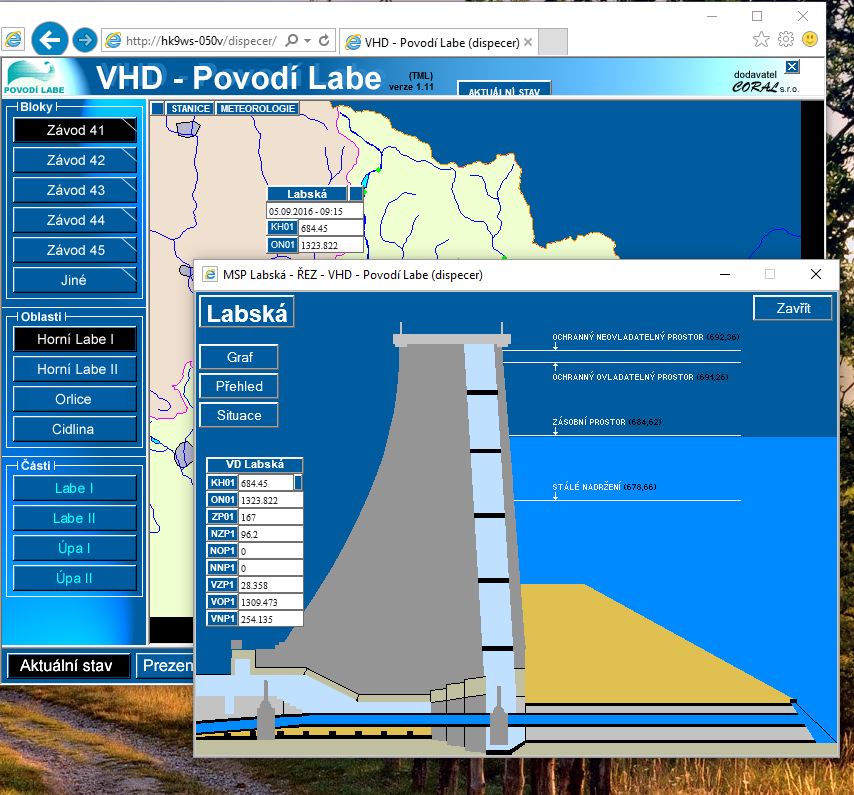 Prezentace dat - zobrazení grafůGrafy je možné zobrazovat z různých skupin grafů (Operativní, Laboratorní, atd.) nebo lze využít grafy použité u měřících stanic a vodních děl. Grafy je možné zobrazovat přímo z naměřených hodnot nebo z průměrů, minim a maxim za zvolené časové období (1 hodina nebo 1 den). Pro zobrazení datové řady je možné navolit libovolné období od začátku měření vybrané stanice. Data vypsaná v grafech je možné zobrazit také v tabulce a případně nakopírovat pro použití v jiných aplikacích. Operativní grafy lze vytvářet s právy dispečer nové. V jednom grafu může být až 8 nezávislých signálů a je možné přiřadit až 8 nezávislých os y pro zobrazení měřítek dat. Každá zobrazovaná osa y zobrazí automaticky rozsah hodnot podle maximální a minimální hodnoty zobrazených dat přiřazených signálů k dané ose ve zvoleném období.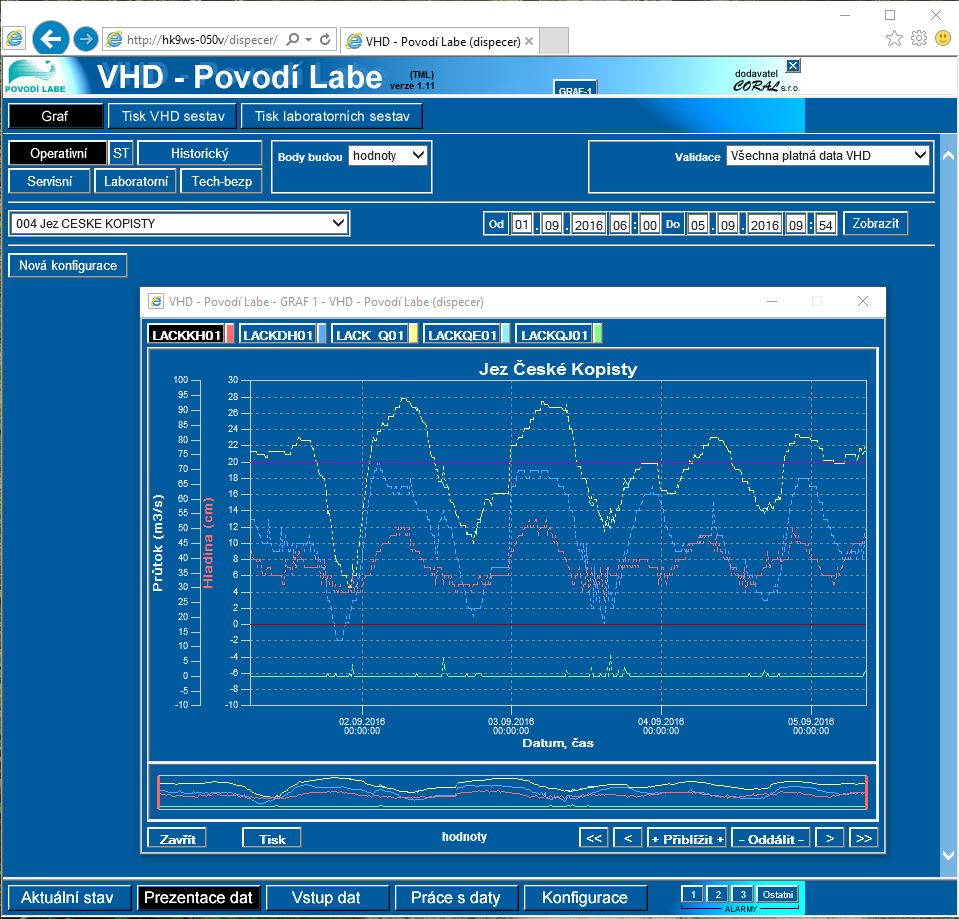 Prezentace dat - tisk sestav (reportů)V Aplikaci VHD je připravena sada reportů - výstupů dat do prostředí MS Excel uzpůsobených požadavkům Povodí Labe. Změny a doplnění reportů jsou realizovány dodavatelskou firmou.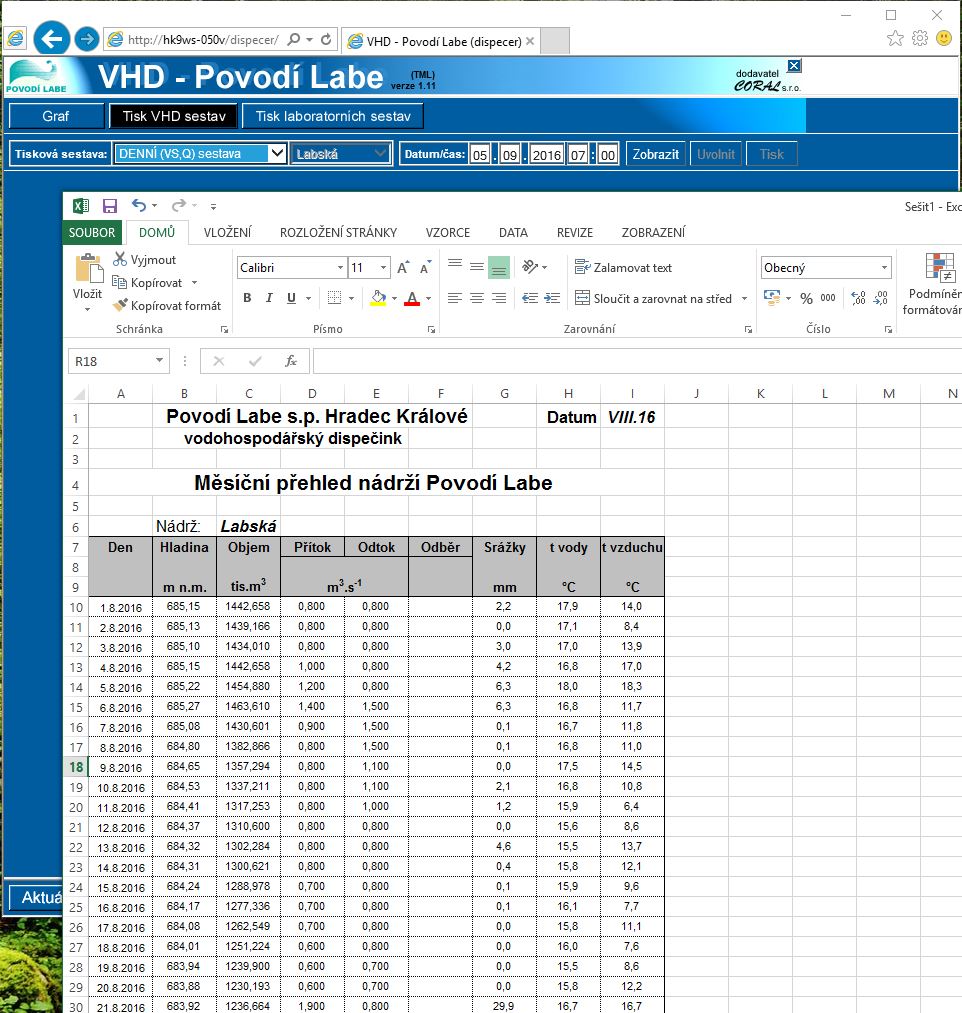 Podpora práce s datyValidace datValidace dat je kontrola platnosti a úplnosti datových řad vybraných signálů. Prakticky se provádí nad sadou vybraných grafů, ve kterých se porovnává průběh automaticky naměřených signálů s průběhem ručně zadaných kontrolních hodnot stejného signálu. U signálů, u kterých se nezadávají ruční kontrolní hodnoty, se provádí vizuální kontrola průběhu signálu. Validaci provádí dispečer 1x týdně za data naměřená a zadaná minulý týden. Validovaná data se v grafech zobrazují tučně.Při validaci je možné použít funkce pro úpravu průběhu signálu. Průběh signálu je možné v definovaném období posunout o konstantu nebo násobit konstantou. Změna hodnot signálu spustí mechanismus změny všech odvozených signálů, u kterých upravovaný signál vstupuje do výpočtů. Označení časového úseku grafu (výběr období) je možné přímo v grafu kliknutím myší na začátek a konec vybrané části zobrazeného grafu.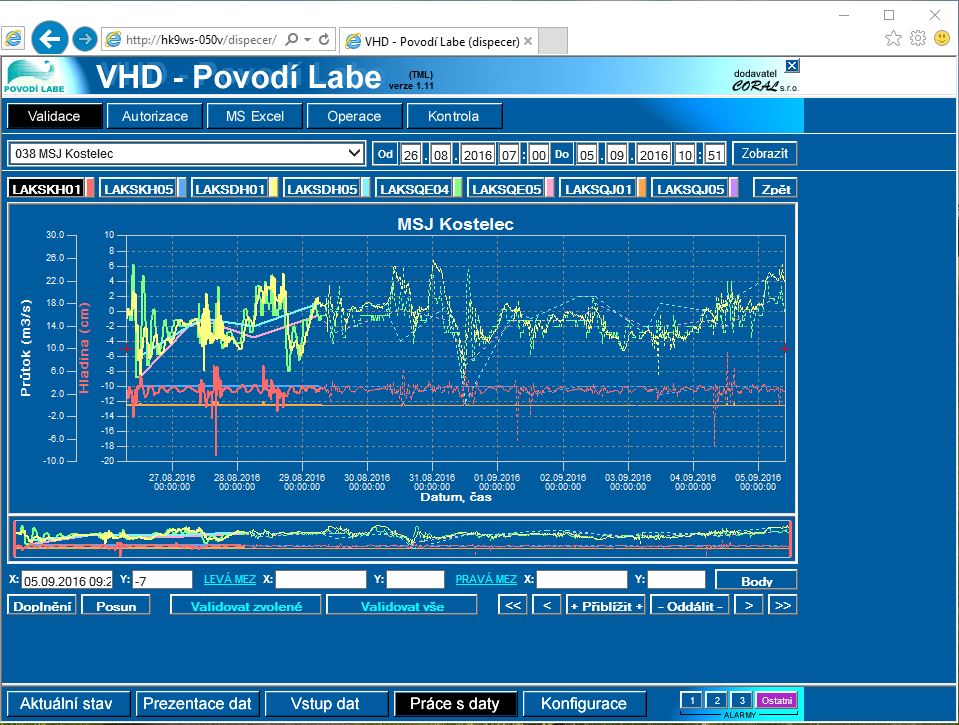 Autorizace datAutorizace dat je název pro přenos naměřených a překontrolovaných (validovaných) vybraných signálů do Historické databáze. Do této databáze se přenáší agregovaná data, nejčastěji hodinové průměry automaticky měřených dat. Způsob agregace se definuje u každého signálu zvlášť. Kromě průměru lze použít také minima, maxima a součty za definovanou délku periody. Časová perioda se zadává pro každý signál zvlášť a definuje se počtem minut periody. Obvykle se používá 1 hodina nebo 1 den.Autorizace dat se zpravila spouští měsíčně. Data uložené v Historické databázi využívají další organizační složky Povodí Labe, zejména odbor Péče o vodní zdroje.Ruční vstup datPro kontrolní použití při validaci dat se do Aplikace VHD zadávají ručně měřené hodnoty signálů. Zpravidla jsou to hodnoty měřené obsluhou vodního díla k 7 hodině ráno nebo vodní stavy a průtoky z materiálu zasílaného ČHMÚ - přehled hydrologie vybraných měřících stanic. Kromě kontrolních ručních měření se do aplikace zadávají ještě předpovědi vodních stavů a průtoků vybraných stanic a předpovědi průtoků pro jednotlivé úseky na splavném Labi. Tyto ručně zadávané informace slouží jako doplňkový zdroj dat do exportů a reportů zasílaných dalším organizacím. 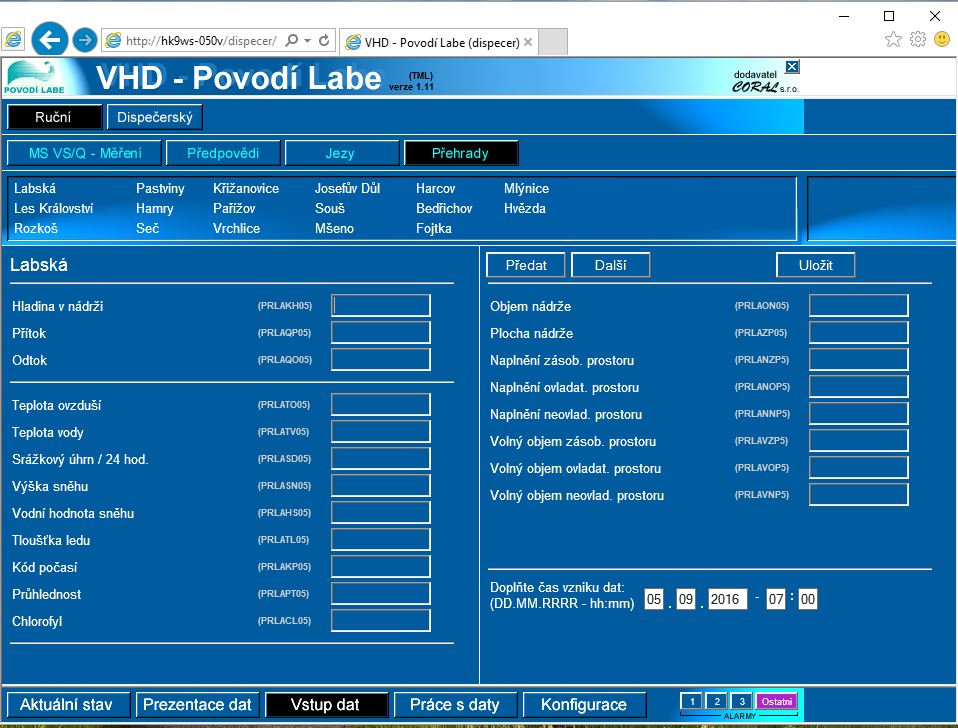 